DIÁRIA/VERBA DE REPRESENTAÇÃO (Preenchimento pela Unidade Administrativa / Unidade Requisitante)PASSAGENS/RESSARCIMENTO POR TRANSLADO EM VEÍCULO PROPRIO (Preenchimento pela Unidade Administrativa / Unidade Requisitante)OBS: A compra da passagem deverá priorizar a de menor preço, recaindo prioritariamente em percurso de menor duração e considerando o horário de início e de término e o período da participação do beneficiário no evento. ANEXO IIANEXO II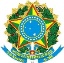 CRMV-ESREQUERIMENTO DE PASSAGENS E EMPENHO/PAGAMENTO DE RESSARCIMENTO DE DESPESA POR TRANSLADO EM VEÍCULO PRÓPRIO, DIÁRIA E VERBA DE REPRESENTAÇÃO.CRMV-ESREQUERIMENTO DE PASSAGENS E EMPENHO/PAGAMENTO DE RESSARCIMENTO DE DESPESA POR TRANSLADO EM VEÍCULO PRÓPRIO, DIÁRIA E VERBA DE REPRESENTAÇÃO.Nº Protocolo:  Nº Protocolo:  Nº Protocolo:  Nº Protocolo:  Nº Protocolo:  Data:Data:Data:   BENEFICIÁRIO  (Preenchimento obrigatório de todos os campos pelo requerente ou Unidade solicitante)    BENEFICIÁRIO  (Preenchimento obrigatório de todos os campos pelo requerente ou Unidade solicitante)    BENEFICIÁRIO  (Preenchimento obrigatório de todos os campos pelo requerente ou Unidade solicitante)    BENEFICIÁRIO  (Preenchimento obrigatório de todos os campos pelo requerente ou Unidade solicitante)    BENEFICIÁRIO  (Preenchimento obrigatório de todos os campos pelo requerente ou Unidade solicitante)    BENEFICIÁRIO  (Preenchimento obrigatório de todos os campos pelo requerente ou Unidade solicitante)    BENEFICIÁRIO  (Preenchimento obrigatório de todos os campos pelo requerente ou Unidade solicitante)    BENEFICIÁRIO  (Preenchimento obrigatório de todos os campos pelo requerente ou Unidade solicitante) Nome:Nome:Nome:Nome:Nome:Nome:Nome:Nome:Presidente (    )          Conselheiro (     )          Funcionário (     )           Colaborador (     )Presidente (    )          Conselheiro (     )          Funcionário (     )           Colaborador (     )Presidente (    )          Conselheiro (     )          Funcionário (     )           Colaborador (     )Presidente (    )          Conselheiro (     )          Funcionário (     )           Colaborador (     )Presidente (    )          Conselheiro (     )          Funcionário (     )           Colaborador (     )Presidente (    )          Conselheiro (     )          Funcionário (     )           Colaborador (     )Presidente (    )          Conselheiro (     )          Funcionário (     )           Colaborador (     )Presidente (    )          Conselheiro (     )          Funcionário (     )           Colaborador (     )CPF: Email: Email: Email: Email: Email: Tel: Tel: Endereço:  Endereço:  Endereço:  Endereço:  Endereço:  Endereço:  Endereço:  Endereço:  Banco:                                                     Agência:                          Conta:                                          Operação: Banco:                                                     Agência:                          Conta:                                          Operação: Banco:                                                     Agência:                          Conta:                                          Operação: Banco:                                                     Agência:                          Conta:                                          Operação: Banco:                                                     Agência:                          Conta:                                          Operação: Banco:                                                     Agência:                          Conta:                                          Operação: Banco:                                                     Agência:                          Conta:                                          Operação: Banco:                                                     Agência:                          Conta:                                          Operação: Anuidade quite?                  Sim (    )                     Não(    )     Não se aplica(     )Anuidade quite?                  Sim (    )                     Não(    )     Não se aplica(     )Anuidade quite?                  Sim (    )                     Não(    )     Não se aplica(     )Anuidade quite?                  Sim (    )                     Não(    )     Não se aplica(     )Anuidade quite?                  Sim (    )                     Não(    )     Não se aplica(     )Anuidade quite?                  Sim (    )                     Não(    )     Não se aplica(     )Anuidade quite?                  Sim (    )                     Não(    )     Não se aplica(     )Anuidade quite?                  Sim (    )                     Não(    )     Não se aplica(     )Apresentou relatório do evento anterior?              Sim(    )                     Não(     )          Não se aplica(     )Apresentou relatório do evento anterior?              Sim(    )                     Não(     )          Não se aplica(     )Apresentou relatório do evento anterior?              Sim(    )                     Não(     )          Não se aplica(     )Apresentou relatório do evento anterior?              Sim(    )                     Não(     )          Não se aplica(     )Apresentou relatório do evento anterior?              Sim(    )                     Não(     )          Não se aplica(     )Apresentou relatório do evento anterior?              Sim(    )                     Não(     )          Não se aplica(     )Apresentou relatório do evento anterior?              Sim(    )                     Não(     )          Não se aplica(     )Apresentou relatório do evento anterior?              Sim(    )                     Não(     )          Não se aplica(     )    EVENTO  (Preenchimento pelo requerente ou pela Unidade solicitante)    EVENTO  (Preenchimento pelo requerente ou pela Unidade solicitante)    EVENTO  (Preenchimento pelo requerente ou pela Unidade solicitante)    EVENTO  (Preenchimento pelo requerente ou pela Unidade solicitante)    EVENTO  (Preenchimento pelo requerente ou pela Unidade solicitante)    EVENTO  (Preenchimento pelo requerente ou pela Unidade solicitante)    EVENTO  (Preenchimento pelo requerente ou pela Unidade solicitante)    EVENTO  (Preenchimento pelo requerente ou pela Unidade solicitante)Descrição:Descrição:Descrição:Descrição:Descrição:Descrição:Descrição:Descrição:Data Início:Data Início:Data Início:Hora:Data Término:Data Término:Data Término:Hora:Justificativa: Justificativa: Justificativa: Justificativa: Justificativa: Justificativa: Justificativa: Justificativa: OBJETO DO REQUERIMENTO (Preenchimento pelo requerente ou Unidade solicitante)OBJETO DO REQUERIMENTO (Preenchimento pelo requerente ou Unidade solicitante)OBJETO DO REQUERIMENTO (Preenchimento pelo requerente ou Unidade solicitante)OBJETO DO REQUERIMENTO (Preenchimento pelo requerente ou Unidade solicitante)OBJETO DO REQUERIMENTO (Preenchimento pelo requerente ou Unidade solicitante)OBJETO DO REQUERIMENTO (Preenchimento pelo requerente ou Unidade solicitante)OBJETO DO REQUERIMENTO (Preenchimento pelo requerente ou Unidade solicitante)OBJETO DO REQUERIMENTO (Preenchimento pelo requerente ou Unidade solicitante)(   )  Passagem aérea ou terrestre  (   )  Passagem aérea ou terrestre  Indicar trecho:Indicar trecho:Indicar trecho:Indicar trecho:Indicar trecho:Indicar trecho:(   ) Translado em veículo próprio         (   ) Translado em veículo próprio         Indicar trecho:Indicar trecho:Indicar trecho:Indicar trecho:Indicar trecho:Indicar trecho:(   ) Translado em veículo próprio         (   ) Translado em veículo próprio         Justificativa:Justificativa:Justificativa:Justificativa:Justificativa:Justificativa:(   ) Diária                                                     (   ) Diária                                                     Indicar dias:Indicar dias:Indicar dias:Indicar dias:Indicar dias:Indicar dias:(   ) Meia Diária                                   (   ) Meia Diária                                   Indicar horário:Indicar horário:Indicar horário:Indicar horário:Indicar horário:Indicar horário:(   ) Verba de Representação                                   (   ) Verba de Representação                                   Indicar dia:Indicar dia:Indicar dia:Indicar dia:Indicar dia:Indicar dia:Solicitante_____________________________________________________Carimbo e Assinatura____________/____________/_____________DataTipo de requisiçãoTipo de requisiçãoQuantidade:Valor Unitário (R$):Valor Total (R$):DiáriaDentro do Estado do ESDiáriaFora do Estado do ESVerba de RepresentaçãoVerba de RepresentaçãoData limite para depósito: Data limite para depósito: Data limite para depósito: Data limite para depósito: Responsável pelo preenchimento _________________________         ___/___/_____                     Carimbo e Assinatura                                              Data  Aprovação/Autorização de pagamento pela Presidência do CRMV-ES______________________                   _____/_____/_______                                                               Carimbo e Assinatura                                             Data                                                                                                 Tipo de requisiçãoQuantidade:Valor Unitário (R$):Valor Total (R$):PassagemTranslado (km)Responsável pelo preenchimento _________________________         ___/___/_____                     Carimbo e Assinatura                                              Data  Aprovação/Autorização de pagamento pela Presidência do CRMV-ES______________________                   _____/_____/_______                                                               Carimbo e Assinatura                                             Data                                                                                                 